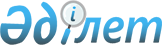 «Қазагрэкс» акционерлік қоғамының кейбір мәселелеріҚазақстан Республикасы Үкіметінің 2011 жылғы 14 қыркүйектегі № 1059 Қаулысы      Қазақстан Республикасының Үкіметі ҚАУЛЫ ЕТЕДІ:



      1. Қоса беріліп отырған тізбеге сәйкес Оңтүстiк Қазақстан облысында орналасқан мақта талшықтарының сапасын сараптау жөніндегі сертификаттау орталықтарының мүлкі «Қазагрэкс» акционерлiк қоғамының орналастырылатын акцияларын төлеуге берілсін.



      2. Қазақстан Республикасы Қаржы министрлігі Мемлекеттік мүлік және жекешелендіру комитеті Қазақстан Республикасы Ауыл шаруашылығы министрлігімен бірлесіп, заңнамада белгіленген тәртіппен осы қаулыны іске асыру үшін қажетті шараларды қабылдасын.



      3. Осы қаулы қол қойылған күнінен бастап қолданысқа енгізіледі.      Қазақстан Республикасының 

      Премьер-Министрі                              К. Мәсімов

      Қазақстан Республикасы   

      Үкіметінің         

      2011 жылғы 14 қыркүйектегі

      № 1059 қаулысына    

      қосымша      

Мақта талшықтарының сапасын сараптау жөніндегі сертификаттау орталықтарының «Қазагрэкс» акционерлiк қоғамының орналастырылатын акцияларын төлеуге берілетін мүлкінің тізбесі

 
					© 2012. Қазақстан Республикасы Әділет министрлігінің «Қазақстан Республикасының Заңнама және құқықтық ақпарат институты» ШЖҚ РМК
				№Атауы Енгізілген,

сатып

алынған

жылыМүкәммалдық

нөміріЖалпы алаңы,

шаршы метрСаны,

дана1.Зертханаға арналған

бөлмелер, оның ішінде:Түркістан қаласы1)ғимарат200519-307-021-144338,602)жер учаскесі19-307-021-1440,0687 гаЖетісай қаласы3)ғимарат200619-303-005-446219,734)жер учаскесі19-303-005-4460,075336 гаШымкент қаласы5)ғимарат 199619-309-044-8133506)жер учаскесі19-309-044-8130,0770 га7)шаруашылық жайлар2.Жиhаз, оның ішінде:1)басшының үстелi200600001-0000222)компьютерлік үстел 200600003-0000743)кеңсе үстелі200600008-00030234)киімге арналған шкаф200600031-0003775)құжаттарға арналған шкаф200600038-00052156)мақта талшықтарының

үлгiлерiн сақтау

бөлмелеріне арналған

арнайы жиhаз және

стеллаждар 200600053-0005867)классерлік бөлмеге

арналған арнайы үстел200600059-0006138)арнайы зертханалық үстел200600062-0006439)«Изо» орындығы200600065-001044010)«Директор» басшы

креслосы200600221-00223311)«Престиж» кеңсе креслосы200600104-001343112)«Diplomat 060» маркалы

сейфi200600135-0013733.Ұйымдастыру техникасы,

оның ішінде:1)компьютер (жүйелiк

блок) Intel Pentium 4 

(531) 3,0/DDR 512/HDD

80/VC 128200600138-0014362)монитор 17 Samsung SM740BF200600144-0014963)Mouse Optical Genius

NETSCROLL компьютерлік

жүгірткі200600150-0015564)Key Board Asus

пернетақтасы200600156-0016165)Ethernet Switch X-net

SH-9005PE 5-PORT желiлiк

жабдық20060016216)Aser Aspire 5683WLMi

Core2 Duo T5500(1.66G)/

15/ 471024 DD R1 1/120

Sata ноутбугі20060016317)«PANASONIC KX-FT934CA»

факс аппараты200600164-0016748)«CANON» көбейткiш

техникасы200600168-0017149)«PANASONIC KX-TS2565RU»

телефон аппараты200600172-001861510)"Меркурий 115Ф" касса

аппараты200600240-00242311)«HP LaserJet 1320»

принтері200600187-00192612)«IR 2016J» тонері200600193-00196413)HP LJ 1320 картриджі200600203-00217154.Тұрмыстық техника, оның

iшiнде:1)«Свияга 513-4» химиялық

реактивті сақтауға

арналған тоңазытқыш200600197-0020262)жылытқыш (ORF-20-09 май

радиаторы)200600243-00244863)CHIGO 25 салқындатқыштар200600225-0022624)CHIGO 35 салқындатқыштар200600227-0023045)CHIGO 51 салқындатқыштар200600231-0023666)CHIGO 61 салқындатқыштар200600237-0023935.Зертханалық жабдық, оның iшiнде:1)мақта талшықтарының

сапасын бағалауға

арналған HVI 1000 М 700

маркалы автоматты өлшеу

жүйесi (қордағы бөліктің

3 жиынтығы және тiзiмi

қоса тiркеледi)200600218-0022032)ылғалдылық және

температуралық режим

жүйесi (қордағы бөліктің

2 жиынтығы)200600672-006732 комт3)кептіргiш шкаф

(695x650x1580)200600244914)өлшегіш құралдар

(термометр, психрометр)200600250-00304555)CAS электрондық таразы200600305-0030956)үлгiлерге арналған

стеллаждар200600366-00415507)ауа компрессоры 200600668-0066928)ауаны ылғалдылықтан және

майдан тазартуға

арналған сүзгi200600670-0067129)ауа құрғатқыш200600666-00667210)үлгiлерге арналған метал

қапшық 200600416-006652506.Автокөлiк, оның iшiнде:1)Toyota HiAce шағын

автобусы2006X 371 XX,

ХВ № 0002432412)Toyota HiAce шағын

автобусы2006X 372 XX,

ХВ № 0002432513)ВАЗ 21101 маркалы жеңіл

автокөлік2006X 354 BZ,

ХВ № 0002432614)ВАЗ 21102 маркалы жеңіл

автокөлік2006X 355 BZ,

ХВ № 0002432717.Басқалар: 1)жалюзи, оның iшiнде:

монтаж2006160 п.м.2)аспалы шырақтар 200600310-00359503)жарнамалық қалқандар

(300x80 см)200600360-0036234)шағын АТС20060036315)қалқалар 200600364-003652